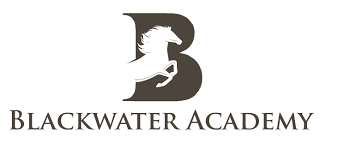 Covid-19 Educational PlanPhase 1Phase 2Phase 3School is to remain open for vulnerable learners and for learners whose parents ate key workers. Learners who attend Blackwater Academy will continue to have lessons tailored to them. Students who are not expected to attend will have work sent to them which will focus on their individual academic programme.Work is sent on a weekly basis designed by specialist subject teachers so that it is focused on what students need to know as part of their curriculum. Safe and Well checks for the vulnerable will be done on a daily basis, although will vary during Easter break, where they will be contacted once a week.Safe and well checks for all other learners will be done evert 2 days.Free school meals will be provided to all learners that are entitled to FSM.School is to remain open for vulnerable learners and for learners whose parents ate key workers. Learners who attend Blackwater Academy will continue to have lessons tailored to them. Students will be given access to an online platform Seneca Learning which will enable them to access resources and assignments on subjects that they are studying. Specialised sessions will be created to provide online teaching access to subjects English Language and Mathematics and ScienceOnline lessons will be small group sessions with the designated members of staff of each subject. Learners will continue to be sent work home on a 2-week basis, which will incorporate all subjects. Safe and Well checks for the vulnerable will be done on a daily basis.Safe and well checks for all other learners will be done evert 2 days.Free school meals will be provided to all learners that are entitled to FSM.School is to remain open for vulnerable learners and for learners whose parents ate key workers. Learners who attend Blackwater Academy will continue to have lessons tailored to them. Online sessions will be created to provide access to subjects English Language and Mathematics and Science. Online lessons will be small group sessions with the designated members of staff of each subject. Learners will continue to be sent work home on a 2-week basis, which will incorporate all subjects. Safe and Well checks for the vulnerable will be done on a daily basis.Safe and well checks for all other learners will be done evert 2 days.Free school meals will be provided to all learners that are entitled to FSM.